 SAFARI CON COCODRILOS GATORLAND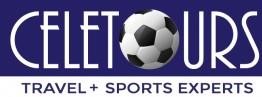 5 Días – 4 NochesINCLUYEAsesoría 24/7Desayuno diario en el hotel5 Días / 4 Noches de Alojamiento en Orlando.Traslados Aeropuerto/Hotel/Aeropuerto en servicios privados.Admisión a las siguientes parques:1 día de SEAWORLD1 día de AQUATICA1 día BOTE AEREO + SAFARI Avistamiento de Cocodrilos2 días / 2 parques UNIVERSAL STUDIOS + ISLAND OF ADVENTURE pase a parque a parqueTraslado cortesía del hotel y/o trolleyResort FeeImpuestos hoteleros.Asesoría personalizada en destino 24/7.OPERADOR: Celetours 37 años de Xperiencia. NO INCLUYETiquetes Aéreos internacionales e impuestos de tiquetesPropinasBebidas, Almuerzos y Cenas no especificadas Tours opcionales no incluidosGastos no especificados en el programaGastos de índole personal como llamadas telefónicas, lavandería, mini bar, propinas, etc.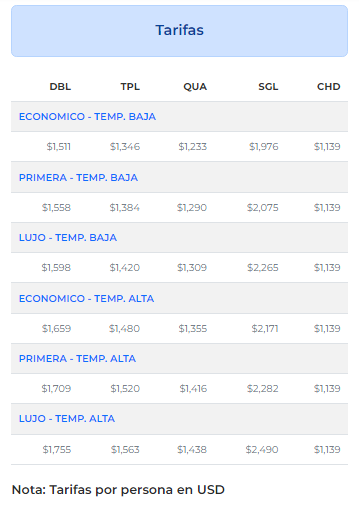 ITINERARIODía 1. Llegada a ORLANDOLlegada a la hermosa ciudad de Orlando. Encuentro con el guía y traslado al hotel en autocar de lujo. Check-in y tiempo libre.Día 2. Visita a UNIVERSAL STUDIOSDesayuno en el hotel. Traslado cortesía del hotel a Universal Studios, donde los espectáculos y las atracciones hacen que las películas y programas de televisión favoritos cobren vida. Atracciones como Harry Potter o Fast & Furious hacen de Universal Studios una gran experiencia! Al final del día, traslado de regreso al hotel. Alojamiento y descanso.Día 3. Visita a ISLAND OF ADVENTUREDesayuno en el hotel. Traslado cortesía del hotel a Island of Adventure en UNIVERSAL. Los aventureros, exploradores, aficionados a los libros y adictos a las emociones fuertes quedarán impresionados con las increíbles experiencias que ofrece Universal’s Islands of Adventure ¡un mundo donde los héroes, los mitos y leyendas se hacen realidad! Al finalizar la tarde, traslado de regreso al hotel. Alojamiento y descanso.Día 4. Visita a SEAWORLDDesayuno en el hotel. Traslado en Trolley a Sea World más conocido como el Mundo Marino, ofrece la posibilidad si usted lo desea de alimentar a gran cantidad de adorables criaturas acuáticas desde los delfines hasta los leones marinos, no se pierda el show de los traviesos pingüinos. Disfruta del espectáculo de los gigantes del mar, las ballenas Orca y tener unas vacaciones memorables. Lleno de atracciones, espectáculos entretenidos, deliciosas opciones gastronómicas y encuentros prácticos con animales que te dejarán asombrado ante el esplendor de la Madre Naturaleza. Para los amantes de las atracciones mecánicas Sea World cuenta con magnificas montañas rusas. Imperdible la visita al ártico, donde podrá observar los adorables pingüinos. Descanso y Alojamiento.Día 5. SalidaDesayuno en el hotel. Tiempo libre. Realizar Check-out a la hora indicada por el hotel. De acuerdo a su itinerario traslado al Aeropuerto de Orlando. ¡Buen viaje de regreso a casa!